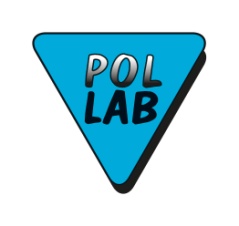 Zarządzanie ryzykiem w laboratorium. WarsztatyCel warsztatów:Doskonalenie umiejętności zarządzania ryzkiem zdobytych podczas szkolenia Zarządzanie ryzykiem i szansami w laboratorium zgodnie z normą PN-EN ISO/IEC 17025:2018-02.Umiejętności doskonalone podczas warsztatów:Identyfikacja ryzyk zagrażających realizacji celów i zadań laboratorium.Sporządzanie opisu ryzyka.Analiza ryzyka (z wykorzystaniem metody jakościowej, ilościowej oraz mieszanej)Ewaluacja ryzyka.Określanie reakcji na ryzyka (szczególne zwrócenie uwagi na doskonalenie umiejętności odpowiedniego adresowania reakcji na ryzyko - na przyczyny występowania ryzyka oraz następstwa materializacji ryzyka).Do kogo adresowane są warsztaty:osoby, które zaangażowane są w laboratoriach w działania związane z wdrażaniem i utrzymaniem  zgodności realizacji zadań z normą ISO/IEC 17025:2018 w zakresie zrządzania ryzkiem, które uczestniczyły w szkoleniu Zarządzanie ryzkiem i szansami w laboratorium zgodnie z normą PN-EN ISO/IEC 17025:2018-02Forma szkolenia: ćwiczenia Wykładowca – Marek SawickiCzas trwania – 1 dzień (6 godz.: 9:00 – 15:00) 